Voorbeeldbrief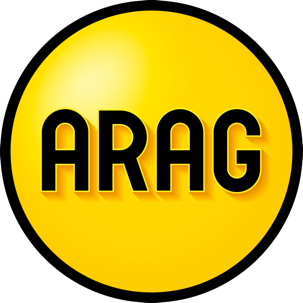 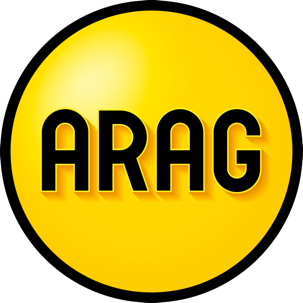 Verzoek uitbetalen vakantiegeldHeeft uw werkgever nagelaten uw vakantietoeslag uit te betalen? Stuur dan deze brief waarin u aanspraak maakt op uitbetaling van het vakantiegeld.Algemene informatie:Dit is een voorbeeldbrief van ARAG. U kunt deze brief aanpassen aan uw situatie;U bent zelf verantwoordelijk voor uw brief;Verstuur uw brief aangetekend. Bewaar het verzendbewijs en een kopie van de verstuurde brief;Heeft u juridische hulp nodig? Neem dan contact op via www.arag.nl. Inhoudelijke tips:Op grond van de Wet minimumloon en minimumvakantiebijslag heeft iedere werknemer recht op een vakantiebijslag van ten minste 8% van het brutoloon dat wordt opgebouwd in het lopende vakantiejaar van 1 juni tot en met 31 mei het jaar daarop. In de arbeidsovereenkomst of de CAO kan een hoger percentage staan.Hoofdregel is dat dit bedrag in juni wordt uitbetaald, maar ook een ander tijdstip kan worden overeengekomen in de arbeidsovereenkomst of de CAO. Ook bij het einde van het dienstverband kan van deze datum worden afgeweken: dan dient de betaling namelijk te geschieden bij de eindafrekening.Indien uw dienstbetrekking binnenkort eindigt, kunt u uw werkgever verzoeken om nog openstaande vakantiedagen op te nemen of uit te betalen. Zie hiervoor de brief ‘Verzoek uitbetaling openstaande vakantiedagen bij einde dienstverband’.Wij streven ernaar dit voorbeelddocument regelmatig te controleren op inhoud en actualiteit. ARAG kan niet aansprakelijk worden gesteld voor onjuistheden in het document of problemen die voortkomen uit het (onjuist) gebruik hiervan.Aan[Naam werkgever][t.a.v. Afdeling personeelszaken]
[Adres]
[Postcode en plaats][Woonplaats, datum]Betreft: Verzoek betaling vakantiegeldGeachte heer/mevrouw [naam werkgever],Vanaf [datum] ben ik bij u in dienst als [functie]. Tot op heden heb ik het vakantiegeld nog niet ontvangen. Dit terwijl het vakantiegeld altijd in [vul in: mei of juni] wordt betaald. Ik ben niet akkoord met het later uitbetalen van vakantiegeld. Ik ga er van uit dat betaling van het vakantiegeld alsnog op correcte wijze en volledig zal plaatsvinden en verzoek u hiertoe binnen 14 dagen over te gaan. Tevens ontvang ik binnen 14 dagen een salarisspecificatie van de betaling van het vakantiegeld.Bij het uitblijven van volledige en tijdige betaling maak ik aanspraak op de wettelijke rente en wettelijke verhoging over het niet ontvangen vakantiegeld.In afwachting van spoedige betaling.Met vriendelijke groet,[Naam en handtekening][Adres][E-mail]